ЗАКЛАД ДОШКІЛЬНОЇ ОСВІТИ (ЯСЛА-САДОК) №1 «ДЗВІНОЧОК» САРНЕНСЬКОЇ МІСЬКОЇ РАДИКонспект тематичного заняттяз  основ безпеки життєдіяльності  «Нолик у гостях у малят»І молодша група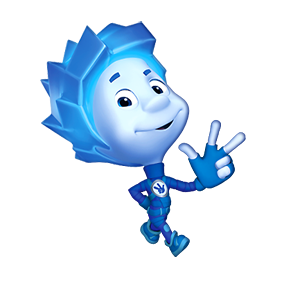                                                           Підготувала і провела                                                                    вихователь: Мельник Ю.С.м.Сарни – 2021р.Мета: продовжувати ознайомлювати дітей із небезпечними предметами, вчити безпечної поведінки в побуті із гострими та дрібними предметами ,хімічними препаратами та ліками . Навчати безпечної поведінки з незнайомцями. Продовжувати вчити ,що неможна відкривати двері самим без дорослих. Закріпити знання про правила  особистої гігієни. Продовжувати ознайомлювати з елементами пошуково- дослідницької діяльності. Виховувати  обережність та уважність. Розвивати мислення , мовлення. Створювати позитивний настрій під час заняття Матеріал: Нолик, помагатор, Д.Г. «Безпечно- небезпечно» ( ніж, молоток, голка, шило, викрутка, ножиці, лялька , машинка, кубики….); Д.Г. «Чисті ручки» (предмети гігієни, матеріал для досліду);фрукти, Д.Г. «Безпечні та  небезпечні предмети» ( картинки з предметами), Попередня робота: бесіда «Будьте обережні, «Чим можна гратися малятам», розгляд  ілюстративного матеріалу по даній темі,  перегляд мультфільму «Фіксики».                                                       Хід заняттяОрганізаційний момент.Вихователь:Станьте, діти, всі чемненько,Усміхніться всі гарненько,Посміхніться ви до себеУсміхніться ви до менеУсміхніться ви гостямСкажем Добрий день Всім нам!Вихователь: Малята, сідайте гарненько на свої стільчики і будемо розпочинати заняття. ( діти сідають на стільчики, і з’являється відео)Вихователь: Дітки, коли я сьогодні йшла до дитячого садка мені прийшло повідомлення. Але я не встигла його переглянути, то ж давайте зараз разом подивимось що ж там мені прийшло! Чути стук у двері. Вихователь підходить до дверейВихователь: Хто там?Нолик: Я- Нолик!Ви знаєте мене з мультфільмів про фіксиків Вихователь: Дітки, ви знаєте хто такий Нолик? Якшо ви ми його знаємо, то хай заходитьОсновна частинаЗаходить НоликНолик: Добрий день! Мій Татус і Мася пішли на роботу. І забули вдома помагатор. Хвалиться … Ой а ви хочете побачити? Фіксик намагається відкрити, а він не відкривається  Ти- диш!! Помагатор відкриється після того як ви затанцюєте улюблений таночок фіксиків.Таночок «Помагатор»Дидактична гра «Безпечно небезпечно»Відкриває помагаторНолик: Ой скільки тут багато речей: і іграшки і татові інструменти. Мені потрібна ваша допомога. Ви хочете погратися моїми іграшками? Тоді маєте мені допомогти розібрати їх. (Небезпечні предмети Нолик віддає вихователю, а іграшки – дітям)Нолик: Ти – диш!!!Таночок «Помагатор»Вихователь: Дітки, а ви знаєте, що роблять Фіксики? (Ремонтують предмети )А для цього їм потрібні різні небезпечні інструменти.Нолик: Дітки, я теж хочу щось полагодити. От наприклад …..оцей стілець. (хапає молоток)Вихователь: Ти ж іще маленький для цього!Нолик: Нічого, я ж Фіксик, у мене все вийде. ( Нолик бере молоток і стільчик .Хоче забити цвяха і вдаряє по пальцю)Нолик: Ой болить, болить….Вихователь: Що робити? ( відповіді дітей)Вихователь: Десь у мене була аптечка і в ній є чарівний пластир і водичка , ми перебинтуємо йому пальчик. ( діти перематали пальчик)Нолик: ТИ- диш! Зачекайте, діти я хочу вас пригостити. ( Нолик біжить і бере з аптечки пігулки)Вихователь: Що ти робиш, Нолику?Нолик: Хочу пригостити малят вітамінками……Вихователь: А хіба можна малятам брати ліки самим? ( відповіді дітей)Вихователь: Замість вітамінок я вас пригощу фруктами які містять корисні вітаміни. ( Вихователь ставить фрукти в вазі. Нолик кидається на фрукти)НОлик: О , я так зголоднів!!!!! Як же смачно ( тягне фрукт до рота) Вихователь: Нолику, ти що, не можна брати відразу до рота фрукти!!!! Поглянь на свої руки- які вони чисті чи брудні.Нолик: Здається чисті.Вихователь: Ні, Нолику, ми сьогодні з тобою багато грались, брали до рук різні предмети і іграшки, на яких живуть безліч мікробів. Дітки, скажіть, а чи можна їсти брудними руками? Що потрібно зробити перед тим , як їсти?Давайте покажемо Нолику, як мити ручки. ( Малята миють руки)Нолик: Дякую Вам , малята. А то я зовсім не знав, що руки треба мити, тепер я завжди буду мити руки перед їжею.Піду поділюсь корисними вітамінами з Сімкою і навчу її також мити ручки.IІІ.	Підсумок заняття.Вихователь: До побачення , Нолику! Малята , а вам сподобалось грати з Ноликом? А давайте ми з вами покажемо нашим гостям чого ми навчили Нолика. Ось у мене є картки із зображенням безпечних і небезпечних предметів. Візьміть кожен собі по картиночці . Подивіться, що на ній зображено. Якщо це предмет з яким небезпечно гратись- ми причепимо його у червоне віконечко.А якщо це безпечні іграшки з якими можуть гратися дітки- то ми їх почепимо у зелене віконечко. Дидактична гра «Безпечні і небезпечні предмети»Вихователь: Молодця, малята! Ви були дуже уважними, відповідали на питання. Дякую. 